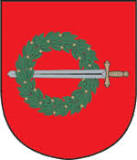 KLAIPĖDOS RAJONO SAVIVALDYBĖS ADMINISTRACIJA(duomenys nuasmeninti)DĖL DETALIOJO PLANO RENGIMOAtsakydami į Jūsų 2021-11-23 prašymą, informuojame, kad negalime pritarti teritorijos tarp Zeigių g., Laukų g., Divyčio g., Kunkių kaime, detaliojo plano rengimui dėl šių pastabų:1. Nepateikti žemės sklypų, esančių planuojamoje teritorijoje, kuriems rengiant detalųjį planą numatyta pakeisti žemės naudojimo paskirtį ar naudojimo būdą, nustatyti naujus naudojimo reglamentus, arba kitaip pertvarkyti, savininkų sutikimai. Atkreipiame dėmesį, kad informaciniuose pranešimuose žemės sklypų savininkams nėra aiškiai ir konkrečiai nurodyta, kas planavimo tiksluose numatyta savininko, kuris informuojamas, sklypui.2. Planavimo tiksluose yra numatyta daliai žemės sklypų pakeisti žemės paskirtį į kitą, nustatyti naudojimo būdą, tačiau nenurodyta, kokį. Todėl nėra galimybės nustatyti, ar numatyti naudojimo būdai atitinka  Klaipėdos rajono savivaldybės teritorijos bendrojo plano koregavimo, patvirtinto 2020-08-20 Klaipėdos rajono savivaldybės tarybos sprendimu Nr. T11-333 (reg. Nr. T00085152) sprendinius. Reikalinga, kad patikslintumėte planavimo tikslus, nurodydami, kokius naudojimo būdus numatyta nustatyti.Šis atsakymas  per vieną mėnesį nuo jo įteikimo ar pranešimo suinteresuotai šaliai apie viešojo administravimo subjekto veiksmus (atsisakymą atlikti veiksmus) dienos gali būti skundžiamas Lietuvos administracinių ginčų komisijos Klaipėdos apygardos skyriui (Herkaus Manto g. 37, LT-92236, Klaipėda) arba Regionų apygardos administracinio teismo Klaipėdos rūmams (Galinio Pylimo g. 9, LT-91230 Klaipėda) Lietuvos Respublikos administracinių bylų teisenos įstatymo nustatyta tvarka.Direktorius                                                                                                                            Justas RuškysGytis Kasperavičius, tel.: (8 46)  47 30 60, el. p. gytis.kasperavicius@klaipedos-r.ltKarolis Litvinas, tel.: (8 46)  47 30 60, el. p. karolis.litvinas@klaipedos-r.lt